Домашнее задание для 10г на 21 мартаРешение задачи разобрать и записать в тетрадь: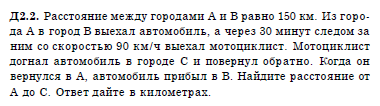 Какие величины присутствуют в задаче? Какие процессы описаны в задаче?
После ответа на эти вопросы составляем таблицу:Заполняем таблицу: 
пусть х км от А до С, тогда от С до В  - (150-х) км, 
время, затраченное автомобилистом на путь от С до В равно времени мотоциклиста от С до А, тогда, его скорость равна  время, затраченное мотоциклистом х/90 часов, тогда автомобилем ( х/90+0,5) часа, умножаем скорость автомобиля на время  (на участке АС)получаем расстояние АС, т.е. х. Получаем уравнение:Решаем уравнение:Квадратное уравнение решить самостоятельно.Записать ответ.Решить задачи: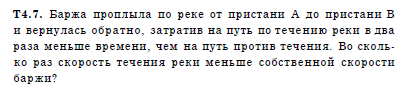 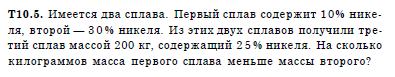 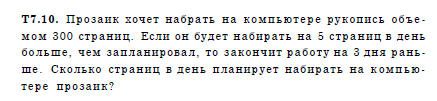 СкоростьвремярасстояниеДвижение мотоциклиста от А до С = движение мотоциклиста  от С до АДвижение автомобиля от А до СДвижение автомобиля от С до ВСкоростьвремярасстояниеДвижение мотоциклиста от А до С = движение мотоциклиста  от С до А90х/90хДвижение автомобиля от А до Сх/90+0,5=хДвижение автомобиля от С до Вх/90150-х